         В соответствии с Трудовым кодексом Российской Федерации, в связи со сложившейся служебной необходимостью, Собрание депутатов Чукальского сельского поселения Шемуршинского района Чувашской Республики РЕШИЛО:         1. Отозвать из основного оплачиваемого отпуска главу Чукальского сельского поселения Шемуршинского района Чувашской Республики Чугунова Геннадия Петровича, с 9 августа 2021 года  по 29 августа  2021 года с выплатой заработной платы в   размере 22080,68 (двадцать две тысячи восемьдесят) рубля 68 копеек с последующим предоставлением неиспользованной части ежегодного отпуска в количестве 21 календарных дней. Председатель Собрания депутатов Чукальскогосельского поселения Шемуршинскогорайона Чувашской Республики                                                          Е.Н.МалееваГлава Чукальского сельского поселения Шемуршинского района Чувашской Республики                                   Г.П.Чугунов  ЧЁВАШ РЕСПУБЛИКИШЁМЁРШЁ РАЙОН,ЧУВАШСКАЯ РЕСПУБЛИКА ШЕМУРШИНСКИЙ РАЙОН ЧУКАЛ ЯЛ ПОСЕЛЕНИЙ,Н ДЕПУТАТСЕН ПУХЁВ, ЙЫШЁНУ «09»   çурла    2021 ҫ.    № 1                    Чукал ял.СОБРАНИЕ ДЕПУТАТОВ ЧУКАЛЬСКОГО СЕЛЬСКОГО  ПОСЕЛЕНИЯ                      РЕШЕНИЕ         «09»   августа   2021 г.  № 1         деревня Русские Чукалы Об отзыве из основного оплачиваемого
отпуска главы Чукальского сельского поселения Шемуршинского района 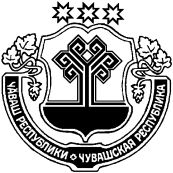 